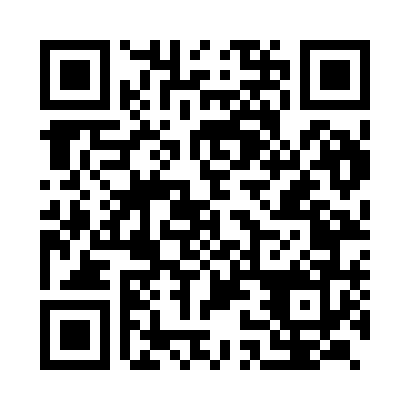 Prayer times for Kangti, IndiaWed 1 May 2024 - Fri 31 May 2024High Latitude Method: One Seventh RulePrayer Calculation Method: University of Islamic SciencesAsar Calculation Method: HanafiPrayer times provided by https://www.salahtimes.comDateDayFajrSunriseDhuhrAsrMaghribIsha1Wed4:365:5212:174:456:417:582Thu4:355:5212:174:456:417:583Fri4:345:5112:164:456:427:594Sat4:345:5112:164:456:427:595Sun4:335:5012:164:456:428:006Mon4:325:5012:164:456:438:007Tue4:325:4912:164:456:438:018Wed4:315:4912:164:456:438:019Thu4:305:4912:164:456:448:0210Fri4:305:4812:164:456:448:0211Sat4:295:4812:164:456:448:0312Sun4:295:4712:164:456:458:0313Mon4:285:4712:164:456:458:0414Tue4:285:4712:164:466:458:0415Wed4:275:4612:164:466:468:0516Thu4:275:4612:164:476:468:0517Fri4:265:4612:164:476:478:0618Sat4:265:4512:164:476:478:0719Sun4:255:4512:164:486:478:0720Mon4:255:4512:164:486:488:0821Tue4:245:4412:164:496:488:0822Wed4:245:4412:164:496:488:0923Thu4:245:4412:164:496:498:0924Fri4:235:4412:164:506:498:1025Sat4:235:4412:174:506:508:1026Sun4:235:4312:174:516:508:1127Mon4:235:4312:174:516:508:1128Tue4:225:4312:174:516:518:1229Wed4:225:4312:174:526:518:1230Thu4:225:4312:174:526:518:1331Fri4:225:4312:174:526:528:13